On page 6 of your notebook, create a Doodle Page for the 6 characteristics of life.Title it as follows:	Chapter 1	Characteristics of Life Doodle	Today’s DateUse the example below to help you: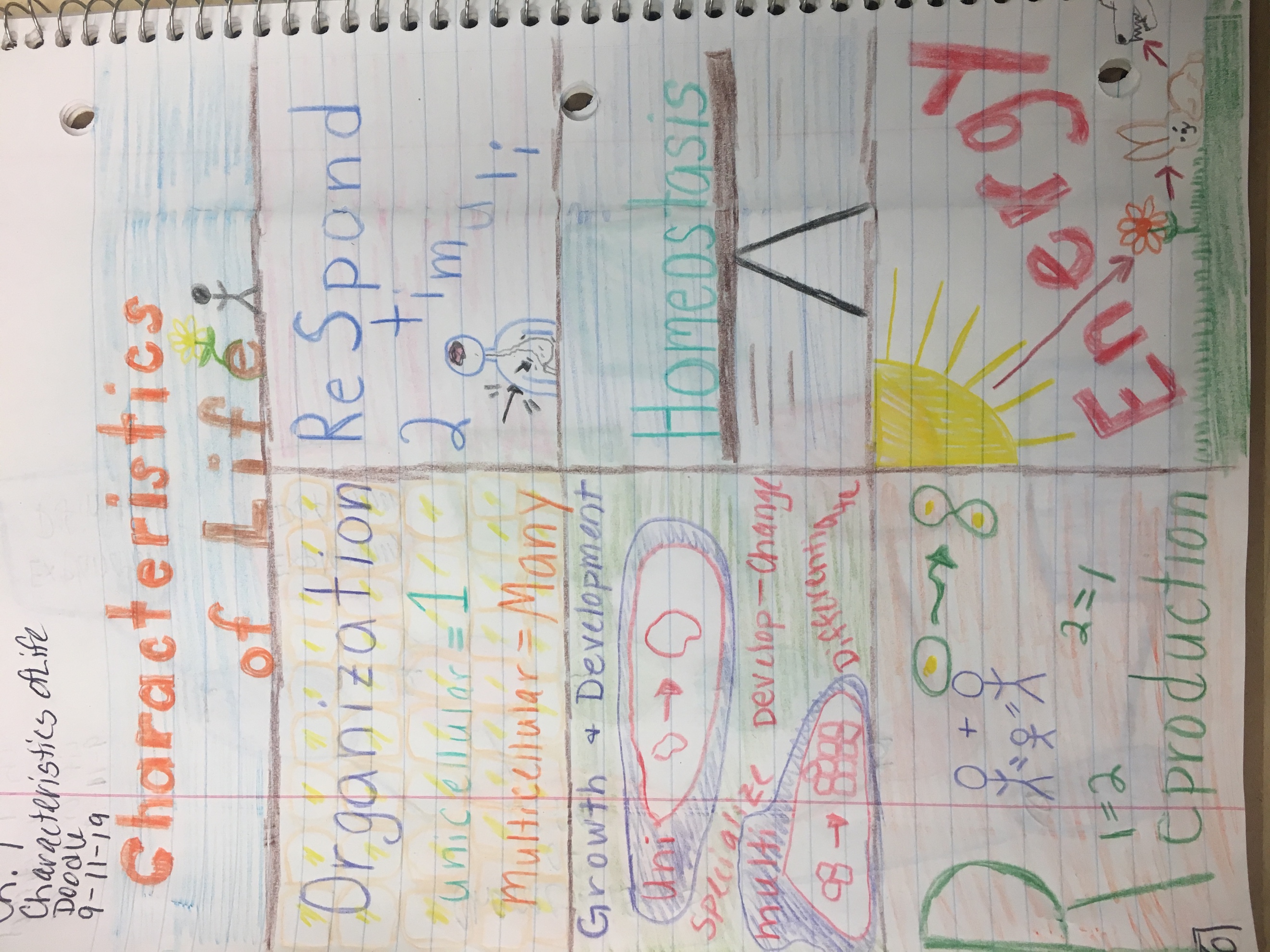 